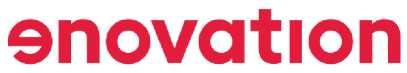 Objednávka na přípravu žádosti o dotaci do programu Národního plánu obnovyPředmět a podmínky plnění objednávkyPoradce se zavazuje, že bude pro Klienta uskutečňovat jeho jménem činnost potřebnou k přípravě žádosti o dotaci (dále jen „Žádost“) v programu Národního plánu obnovy - Komponenta 2.4 Rozvoj čisté mobility.Poradce zajistí přípravu a zpracování studie proveditelnosti nebo podnikatelského záměru vč. vyplnění internetové aplikace pro podání Žádosti, přípravu a zpracování Žádosti a poradenství v průběhu zpracování Žádosti, to vše výhradně na základě dokumentace k dotačním programům a žádostem o poskytování dotací vydaných poskytovatelem dotace (dále jen „Činnost“). Obsahem závazku Poradce není jiné plnění než zde výslovně uvedené v rámci Činností.Poradce se zavazuje vyvinout přiměřené úsilí, aby byla Žádost podána včas a v dostatečné kvalitě, a je povinen připravit Žádost nejpozději do 30 dnů od obdržení kompletních podkladů či součinnosti.Klient je povinen poskytovat Poradci přiměřenou součinnost vyžádanou Poradcem, zejména dodat Poradcem vyžádané podklady za účelem realizace Činnosti dle této Objednávky v přiměřené lhůtě.Klient dává Poradci souhlas k použití základních informací o projektu Klienta (název, kraj realizace, výše a zdroj podpory) a názvu a loga Klienta k referenčním účelům.Klient podpisem této objednávky potvrzuje, že bere na vědomí a plní, resp. bude schopen při přípravě a realizaci projektu naplnit podmínky uvedené v čl. 2, odst. 19 této objednávky.Podmínky dotačního programu dle čl. 1 odst. f této objednávkyKlient je oprávněný k podnikání a splňuje podmínku alespoň dvouleté účetní historie.Klient má zároveň za předchozí roky zveřejněné účetní výkazy (Rozvaha, Výkaz zisků a ztrát a Příloha k účetní závěrce) a bude v plnění této povinnosti i nadále pokračovat.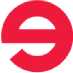 Sokolovská 695/115b, 18600 Praha 8IČ: 27909751Klient má zapsány skutečné majitele v evidenci skutečných majitelů a je schopentoto doložit.Klient vyhoví podmínce bezdlužnosti vůči státním i evropským institucím a svýmzaměstnancům a zároveň platí, že není v úpadku / likvidaci / exekuci a jeho vlastníci nemají registrované sídlo v daňových rájích.Platí, že má-li klient právní formu společnosti s ručením omezeným, nebyl k podílu/podílům jeho společníka/společníků vydán kmenový list.Klient není podnikem v obtížích (enovation zašle předmětný formulář k vyplnění).Projekt nebyl / nebude zahájen před datem podání žádosti (tzn. nedošlo k podpisu objednávky, smlouvy, úhradám faktur...).Vozidlo bude nakoupeno, zaregistrováno a uvedeno v provoz nejpozději do konce roku 2023 a bude využíváno výhradně k podnikatelským účelům.Klient si je vědom skutečnosti, žeo dotace bude vyplacena zpětně po samotném nákupu, a k jejímu vyplacení nestačí jen schválená žádost, ale je třeba následně dodržet nutné administrativní postupy (např. doložit poskytovateli dotace dokumenty prokazující pořízení vozidla a posléze i platné prohlášení o shodě prokazující schválení typu vozidla včetně alternativního pohonu).o po vypořádání dotace mu následně poběží ještě tzv. doba udržitelnosti (pravděpodobně 3 roky, záleží ale na finálních podmínkách výzvy), během níž nesmí dotované položky prodat a měl by je i nadále využívat k v žádosti popsaným účelům.Úplata a platební podmínky objednávkyKlient se zavazuje zaplatit Poradci za Činnost paušálně sjednanou úplatu zazpracování Žádosti (dále jen „Úplata za podání“) ve výši 15.000,- Kč.Nárok na Úplatu za podání vznikne Poradci vůči Klientovi okamžikem podánímŽádosti.Klient se zavazuje zaplatit Poradci za Činnosti úplatu za schválení Žádosti ve výši 20.000,- Kč za každé jedno pořizované vozidlo (dále jen „Úplata za schválení“).Nárok na Úplatu za schválení Poradci vůči Klientovi vznikne okamžikem schválení Žádosti Ministerstvem průmyslu a obchodu (MPO), případně jinou podřízenou organizací MPO, které	informuje	o schválení Žádosti zpravidlaprostřednictvím internetové aplikace MS2014+ a to uvedeným stavem „Žádost o podporu doporučená k financování“, případně obdobnou formulací. Nárok na Úplatu za schválení v plné výši vzniká i tehdy, pokud by Klient v době od podání Žádosti do jejího schválení jakkoli způsobil zmaření schválení podané Žádosti.Pro případ nepodání Žádosti z důvodu odlišného, než z důvodu výhradně na straně Poradce se Klient zavazuje zaplatit Poradci úplatu za reálně odpracovaný čas dle sazby 1.500 Kč / hod., maximálně však 5 hodin. Nárok na tuto úplatu vznikne jakýmkoli zavdáním příčiny Klientem k nepodání Žádosti.Klient se zavazuje uhradit Poradci Úplaty za podání i schválení na základě daňového dokladu vystaveného Poradcem ke dni vzniku nároku na danou z úplat, a to se splatností 15 dnů ode dne vystavení. Veškeré výše uváděné sazby jsou uváděny bez DPH, která bude vždy připočtena dle zákonné výše.Poradce Klientovi odpovídá za veškeré případné škody vzniklé v souvislosti s touto objednávkou a plněním dle ní maximálně do výše požadované dotace specifikovanéSokolovská 695/115b, 18600 Praha 8IČ: 27909751enovationv žádosti. Úplata dle této objednávky je sjednána s přihlédnutím ke sjednanélimitaci náhrady škody.Ve Kroměříži dne 3.2.2023Sokolovská 695/115b, 18600 Praha 8IČ: 27909751Klient:Klient:Poradce:Poradce:FirmaKroměřížské technické služby, s.r.o.Firmaenovation s.r.o.AdresaKaplanova 2959/6, Kroměříž, 767 01AdresaSokolovská 695/115b, Praha8, 186 00IČ; DIČ26276437; CZ26276437IČ; DIČ27909751; CZ27909751Kontaktní osoba, email a telefonMarian Vítek vitek@kmts.czKontaktní osoba, email a telefonIng. Martin Bednář martin.bednar@enovation.cz